SEGURO SOCIAL DE SALUD (ESSALUD)AVISO DE CONVOCATORIA PARA CONTRATACIÓN ADMINISTRATIVA DE SERVICIOS (CAS)SEDE CENTRAL – GERENCIA CENTRAL DE ASESORÍA JURÍDICACÓDIGO DE PROCESO: P.S. 013-CAS-SCENT-2018GENERALIDADESObjeto de la ConvocatoriaContratar el siguiente servicio de la Gerencia Central de Asesoría Jurídica:Dependencia, Unidad Orgánica y/o Área SolicitanteGerencia Central de Asesoría JurídicaDependencia Encargada de realizar el proceso de contrataciónSub Gerencia de Gestión de  de la Gerencia de Políticas y Organización del Recurso Humano de la Gerencia Central de Gestión de las Personas (SGGI-GCGP) y  de Gestión de Personal (SGGP-GCGP)Base LegalResolución Nº 1029-GCGP-ESSALUD-2015, Directiva Nº 03-GCGP-ESSALUD-2015, “Lineamientos que rigen la cobertura de servicios bajo el régimen especial de Contratación Administrativa de Servicios – CAS”. Ley Nº 29973 – Ley General de la Personas con Discapacidad.Ley N° 23330-“Ley del Servicio Rural y Urbano Marginal de Salud-SERUMS” y su Reglamento (Decreto Supremo N° 005-97-SA).Ley N° 27674 y su Reglamento que establece el acceso de Deportistas de Alto Nivel a la Administración Pública. Decreto Supremo N° 008-2007-ED, que dispone que los beneficiados con la Beca “Haya de la Torre” que culminen sus estudios de maestría contarán con una bonificación especial en los concursos públicos de méritos para acceder a una plaza en la administración pública.Resolución de Presidencia Ejecutiva N° 61-2010-SERVIR/PE, que establece los criterios para asignar una bonificación del diez por ciento (10%) en concursos para puestos de trabajo en la administración pública en beneficio del personal licenciado de las Fuerzas Armadas.Otras disposiciones que resulten aplicables al Contrato Administrativo de Servicios. PERFIL DEL PUESTO   PROFESIONAL EN DERECHO (CÓD. P2PRO-001) Nota: 	La acreditación implica presentar copia de los documentos sustentatorios. Los postulantes que no lo hagan serán descalificados. Los documentos presentados no serán devueltos.Para la contratación del postulante seleccionado, éste presentará la documentación original sustentatoria. CARACTERÍSTICAS DE LOS PUESTOS O SERVICIOSPROFESIONAL EN DERECHO (P2PRO-001)Principales funciones a desarrollar:Patrocinar, diseñar y coordinar la defensa judicial de la Institución en los procesos referidos a las áreas laboral, contencioso administrativo y constitucional.Coordinar, orientar y supervisar las acciones desarrolladas por las Unidades Orgánicas de Asesoría Jurídica a nivel nacional en las materas de su competencia, entre otras funciones.Diseñar y coordinar las estrategias de defensa judicial de la Institución en los procesos judiciales.Coordinar, orientar y supervisar las acciones desarrolladas por las Unidades Orgánicas de asesoría Jurídica a nivel nacional en las materias de su competencia, entre otras funciones.Absolver las consultas realizadas por las Redes Asistenciales y las diversas áreas de la institución.Implementar las recomendaciones realizadas por el Órgano de Control Institucional y demás recomendaciones propuestas por el superior jerárquico.Emitir informes situacionales en los cuales informará respecto a la situación real de los procesos a su cargo.Coordinar, orientar y supervisar las acciones desarrolladas por las Unidades Orgánicas de Asesoría Jurídica a nivel nacional en las materias de su competencia, entre otras funciones.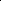 Diseñar y coordinar las estrategias de defensa judicial de la Institución en los procesos Coordinar, orientar y supervisar las acciones desarrolladas por las Unidades Orgánicas de Asesoría Jurídica a nivel nacional en las materias de su competencia, entre otras funciones. 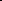 Absolver las consultas realizadas por las Redes Asistenciales y las diversas áreas de la institución.Implementar las recomendaciones realizadas por el Órgano de Control Institucional y  demás recomendaciones propuestas por el superior jerárquico.Emitir informes situacionales en los cuales informarán respecto a la situación real de los procesos a su cargo.Atender los demás requerimientos que le sean derivados o solicitados por el Gerente de Asuntos Jurídicos y el Sub Gerente de Asuntos en Jurídicos de Derecho Constitucional, Laboral y Contencioso Administrativo.CONDICIONES ESENCIALES DEL CONTRATOMODALIDAD DE POSTULACIÓNLas personas interesadas en participar en el proceso que cumplan con los requisitos establecidos, deberán seguir los pasos siguientes:Ingresar al link http://ww1.essalud.gob.pe/sisep/ y registrarse en el Sistema de Selección de Personal (SISEP). Culminado el registro, el sistema enviará al correo electrónico consignado por el postulante el usuario y clave.El postulante deberá ingresar al SISEP con su respectivo usuario y contraseña e iniciar su postulación a las ofertas laborales de su interés registrando sus datos de experiencia y formación.De ser aceptada la postulación, el sistema remitirá formatos al correo electrónico consignado por el postulante, señal que indica que la postulación ha culminado exitosamente. La información ingresada por este medio tiene carácter de Declaración Jurada, por lo que el postulante podría ser eliminado en cualquier etapa del proceso en caso se observara incumplimiento de lo señalado.Cada postulante precalificado deberá imprimir los siguientes Formatos de Declaración Jurada que el sistema le envió automáticamente al postular:Declaración Jurada de Cumplimiento de Requisitos. (Formato 1)Declaración Jurada sobre Impedimento y Nepotismo (Formato 2)Declaración Jurada de Confidencialidad e Incompatibilidad (Formato 3)Declaración Jurada de no registrar antecedentes penales. (Formato 5)La citada información deberá entregarse debidamente firmada y con la impresión dactilar correspondiente, conjuntamente con los documentos que sustentan el currículum vitae descriptivo presentado (formación, experiencia laboral y capacitación) a los miembros de la comisión respectiva durante la etapa que corresponda según lo señalado en el cronograma.Nota: De manera previa a la postulación respectiva, los interesados deberán revisar la información indicada en las “consideraciones que deberá tener en cuenta para postular a los procesos de selección” e “información e instrucciones para participar en los procesos de selección para la contratación administrativa de servicios (CAS)”, que se encuentra ubicada en la ruta http://convocatorias.essalud.gob.pe CRONOGRAMA Y ETAPAS DEL PROCESOEl Cronograma adjunto es tentativo, sujeto a variaciones que se darán a conocer oportunamente.Todas las publicaciones se efectuarán en la Unidad de Recursos Humanos y otros lugares pertinentes.SGGI – Sub Gerencia de Gestión de la Incorporación – GCGP – Sede Central de EsSalud.SGGP – Sub Gerencia de Gestión de Personal.GCTIC – Gerencia Central de Tecnologías de Información y Comunicaciones.GCAJ – Gerencia Central de Asesoría Jurídica.OAD – Oficina de Administración Documentaria.En el aviso de publicación de una etapa debe anunciarse la fecha y hora de la siguiente etapa.Se precisa que deberá inscribirse en una sola opción en el sistema SISEP.Cabe indicar que el resultado corresponde a una Pre Calificación sujeta a la posterior verificación de los datos ingresados y de la documentación conexa solicitadaDE LA ETAPA DE EVALUACIÓNLa evaluación tiene como puntaje mínimo aprobatorio 55 puntos. Las evaluaciones parciales tienen carácter eliminatorio cuando se desaprueban. La Evaluación Psicotécnica es sólo de carácter eliminatorio. La Evaluación de Conocimientos se desaprueba si no se obtiene un puntaje mínimo de 26 puntos. La Evaluación Curricular se desaprueba si no se cumplen los requisitos generales y específicos establecidos en el Aviso de Convocatoria. La Evaluación Psicológica es obligatoria, mas no es de carácter eliminatorio. La Evaluación Personal se desaprueba si no se obtiene un puntaje mínimo de 11 puntos.Cabe destacar que en los casos que corresponda y de aprobar las evaluaciones respectivas, los postulantes recibirán las bonificaciones establecidas en  vigente (Bonificación por Discapacidad debidamente sustentada, Bonificación por su condición de Licenciado de las Fuerzas Armadas, Bonificación de acuerdo al lugar donde haya realizado el SERUMS en relación a los quintiles de pobreza, entre otros de acuerdo a Ley), información que deberá revisarse previa a su postulación en el rubro de “Consideraciones que deberá tener en cuenta para postular a los procesos de selección” (link: https://convocatorias.essalud.gob.pe/)DOCUMENTACIÓN A PRESENTARDe la presentación de la hoja de vidaLa información consignada en el Currículum Vitae u Hoja de Vida tiene carácter de declaración jurada, por lo que el postulante será responsable de la información consignada en dicho documento y se somete al proceso de fiscalización posterior que lleva a cabo la entidad.Los documentos presentados por los postulantes no serán devueltos.Documentación adicionalDeclaraciones Juradas (formatos 1, 2, 3 y 5) y Currículum Vitae documentado y foliado, detallando los aspectos de formación, experiencia laboral y capacitación de acuerdo a las instrucciones indicadas en la página Web.Los formatos de Declaración Jurada que el SISEP le envió al postulante de manera automática al correo electrónico consignado al momento de la postulación, deberán descargarse, imprimirse y presentarse debidamente firmados y con impresión dactilar. En caso de corresponder, otros documentos a presentar deben descargarse de la página Web: www.essalud.gob.pe (link: Contratación Administrativa de Servicios – Convocatorias).DE LA DECLARATORIA DE DESIERTO O CANCELACIÓN DEL PROCESODeclaratoria del Proceso como DesiertoEl proceso puede ser declarado desierto en alguno de los siguientes supuestos:Cuando no se presentan postulantes al proceso de selección.Cuando ninguno de los postulantes cumple con los requisitos mínimos.Cuando habiendo cumplido los requisitos mínimos, ninguno de los postulantes obtiene puntaje mínimo en las etapas de evaluación del proceso.Cancelación del Proceso de SelecciónEl proceso puede ser cancelado en alguno de los siguientes supuestos, sin que sea responsabilidad de la entidad:Cuando desaparece la necesidad del servicio de la entidad con posterioridad al inicio del proceso de selección.Por restricciones presupuestales.Otros supuestos debidamente justificados.Lima, noviembre del 2018PUESTO / SERVICIOESPECIALIDADCÓDIGOCANTIDADCANTIDADRETRIBUCIÓN MENSUALÁREA CONTRATANTEDEPENDENCIAProfesional Derecho P2PRO-0010101s/ 6.000.00Sub Gerencia de Asuntos Jurídicos en Derecho Constitucional, Laboral y Contencioso AdministrativoGerencia Central de Asesoría JurídicaTOTALTOTALTOTALTOTAL01REQUISITOSESPECÍFICOSDETALLEFormación GeneralPresentar copia simple de Título Profesional Universitario en Derecho. (Indispensable)Contar con colegiatura y habilitación profesional vigente a la fecha de inscripción. (Indispensable)Acreditar Constancia de egresado en maestría en Derecho Procesal (Indispensable)Experiencia LaboralEXPERIENCIA GENERAL:Acreditar experiencia laboral mínima de cinco (05) años en el sector público o privado.EXPERIENCIA ESPECÍFICA:Acreditar experiencia laboral como mínimo cinco (05) años en el desempeño de funciones afines a la profesión realizadas con posterioridad a la obtención del título profesional. (Indispensable)EXPERIENCIA EN EL SECTOR PÚBLICO:Acreditar un (01) año en el puesto vinculado a las funciones a desempeñar. (Indispensable)Se considerará la experiencia laboral en Entidades Públicas y/o Privadas y la efectuada bajo la modalidad de Servicios No Personales u Honorarios Profesionales siempre que el postulante adjunte documentación por la que pruebe haber prestado servicios en dicha condición laboral por el periodo que acredita. No se considerará como experiencia laboral: Trabajos Ad Honorem, en domicilio, ni Pasantías.CapacitaciónAcreditar actividades de capacitación y/o actualización profesional en materia de Derecho Laboral y/o Contencioso Administrativo y/o Gestión Pública, como mínimo de 51 horas y realizadas a partir del año 2013 a la fecha. (Indispensable) Conocimientos complementarios para el cargoManejo de Ofimática: Word, Excel, Power Point, Internet a nivel Básico. (Indispensable)Manejo del idioma inglés a nivel básico. (Indispensable)Habilidades o CompetenciasGENÉRICAS: Actitud de servicio, ética e integridad, compromiso y responsabilidad, orientación a resultados, trabajo en equipo.ESPECÍFICAS: Pensamiento estratégico, comunicación efectiva, planificación y organización, capacidad de análisis y capacidad de respuesta al cambio.Motivo de ContrataciónCAS reemplazoCONDICIONESDETALLELugar de prestación del servicioDe acuerdo a lo especificado en el numeral 1. Objeto de la convocatoria.Duración del contratoInicio        : noviembre de 2018Término   : 31 de diciembre del 2018 (sujeto a renovación)Retribución mensualDe acuerdo a lo especificado en el numeral 1. Objeto de la convocatoria.Otras condiciones del contratoDisponibilidad inmediata.ETAPAS DEL PROCESOETAPAS DEL PROCESOFECHA Y HORAAREA RESPONSABLE1Aprobación de Convocatoria 30 de noviembre del 2018SGGI2Publicación de la Convocatoria en el Servicio Nacional del Empleo10 días anteriores a la convocatoriaSGGI – GCTICCONVOCATORIACONVOCATORIA3Publicación en la página Web institucional y marquesinas informativas17 de diciembre del 2018SGGI – GCTIC4Inscripción a través del Sistema de Selección de Personal(SISEP)https://ww1.essalud.gob.pe/sisep/postular_oportunidades.htm Del 20 al  21 de diciembre 2018 hasta las 15:00horasSGGI – GCTICSELECCIÓNSELECCIÓN5Resultados de Precalificación Curricular según Información del SISEP21 de diciembre del 2018 a las 16:00 horas en las marquesinas informativas  de la Sede Central y en la página Web InstitucionalSGGI – GCTIC / GCAJ6Evaluación Psicotécnica 26 de diciembre del 2018 a las 09:00SGGI – GCAJ7Publicación de resultados de la Evaluación Psicotécnica 26 de diciembre del 2018 a las 11:30                     horas en las marquesinas informativas  de la Sede Central y en la página Web InstitucionalSGGI – GCTIC / GCAJ8Evaluación de Conocimientos26 de diciembre del 2018 a las 12:00 horasSGGI - GCAJ9Publicación de resultados de la Evaluación de Conocimientos26 de diciembre del 2018 a las 16:00 horas en las marquesinas informativas  de la Sede Central y en la página Web InstitucionalSGGI – GCTIC / GCAJ10Recepción de C.V. documentados de postulantes precalificados27 de diciembre del 2018 de 08:30 a 12:00 horas en la Oficina de Administración Documentaria de la Secretaría General de ESSALUD en Av. Arenales Nº1402-Jesús María, LimaOAD11Evaluación del C.V. u Hoja de VidaA partir del 27 de diciembre del 2018SGGI – GCAJ12Publicación de resultados de la Evaluación Curricular u Hoja de Vida 27 de diciembre del 2018 a las 14:00 horas en las marquesinas informativas  de la Sede Central y en la página Web InstitucionalSGGI – GCTIC / GCAJ13Evaluación Psicológica27 de diciembre del 2018 a las 14:30 horasSGGI 14Evaluación Personal 27de diciembre del 2018 a las 15:00 horasSGGI – GCAJ15Publicación de resultados de la Evaluación Personal27de diciembre del 2018 a las 16:00 horas en las marquesinas informativas  de la Sede Central y en la página Web InstitucionalSGGI – GCTIC / GCAJ16Publicación del Resultado Final27de diciembre del 2018 a las 16:00 horas en las marquesinas informativas  de la Sede Central y en la página Web InstitucionalSGGI – GCTIC / GCAJSUSCRIPCIÓN Y REGISTRO DEL CONTRATOSUSCRIPCIÓN Y REGISTRO DEL CONTRATOSUSCRIPCIÓN Y REGISTRO DEL CONTRATOSUSCRIPCIÓN Y REGISTRO DEL CONTRATO17Suscripción del ContratoDesde el 28 de diciembre del 2018SGGP18Registro del contratoEVALUACIONESEVALUACIONESPESOPUNTAJE MÍNIMOPUNTAJE MÁXIMOEVALUACIÓN PRE CURRICULAR (VÍA INFORMACIÓN DEL SISEP)EVALUACIÓN PRE CURRICULAR (VÍA INFORMACIÓN DEL SISEP)EVALUACIÓN PSICOTÉCNICAEVALUACIÓN PSICOTÉCNICAEVALUACIÓN DE CONOCIMIENTOSEVALUACIÓN DE CONOCIMIENTOS50%2650EVALUACIÓN CURRICULAR (HOJAS DE VIDA)EVALUACIÓN CURRICULAR (HOJAS DE VIDA)30%1830a.Formación: b.Experiencia Laboral: c.Capacitación:EVALUACIÓN PSICOLÓGICAEVALUACIÓN PSICOLÓGICAEVALUACIÓN PERSONALEVALUACIÓN PERSONAL20%1120PUNTAJE TOTALPUNTAJE TOTAL100%55100